REPUBLIKA  SLOVENIJA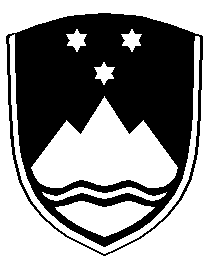   STROKOVNI SVET RS ZASPLOŠNO IZOBRAŽEVANJE1000 Ljubljana, Masarykova 16Številka: 013-18/2022/1Datum:   9. 3. 2022VABILO  Vabimo vas na 220. sejo Strokovnega sveta RS za splošno izobraževanje,ki bo potekala v četrtek, 17. marca 2022, ob 9.30 uri,v veliki dvorani Ministrstva za izobraževanje, znanost in šport, Masarykova 16, LjubljanaPredlog dnevnega reda: Sprejem zapisnika 219. seje  Potrjevanje učbenikovPriznavanje vsebin ravnateljskega izpita prejete vlogepredlog spremembe sklepa v zvezi s priznavanjem vsebin  Strategija vzgoje in izobraževanja Romov v Republiki Sloveniji 2021 – 2030 Vzgojni program za vzgojo in izobraževanje otrok in mladostnikov s čustvenimi in vedenjskimi težavami in motnjami in izvedba priporočila za izvajanje vzgojnega programaPredlog sprememb znanj izvajalcev v učnih načrtih matematike, biologije, kemije in fizike v izobraževalnih programih gimnazijePredlog Pravilnika o izobrazbi učiteljev in drugih strokovnih delavcev v izobraževalnih programih gimnazijeRazno Gradivo je naloženo v aplikaciji MS Teams (SSSI – 220. seja).Prosimo vas, da nas o svoji morebitni odsotnosti pravočasno obvestite.Lep pozdrav,                                                                          	  dr. Kristijan Musek Lešnik, l.r.		                                                                                                                                                          	 	predsednik Strokovnega sveta RS                                                                                                                                                                                                                                                 za splošno izobraževanjeVabljeni:- članice in člani Strokovnega sveta- prof. dr. Simona Kustec, ministrica- g. Damir Orehovec, državni sekretar- dr. Sonja Kump, predsednica Strokovnega sveta RS za izobraževanje odraslih- dr. Boris Dular, predsednik Strokovnega sveta RS za poklicno in strokovno izobraževanje - dr. Vinko Logaj, direktor Zavoda RS za šolstvo- ga. Maja Mihelič Debeljak, direktorica Urada za razvoj in kakovost izobraževanja- dr. Marko Marhl, predsednik Komisije za učbenike- dr. Andreja Špernjak, v.d. generalna direktorica Direktorata za predšolsko vzgojo in osnovno šolstvo- mag. Nataša Kranjc, generalna direktorica Direktorata za srednje in višje šolstvo ter izobraževanje odraslih- g. Aleš Ojsteršek, vodja Sektorja za razvoj izobraževanja- dr. Miha Lovšin, vodja Sektorja za razvoj kadrov v šolstvu- predstavniki predlagateljev in sredstev javnega obveščanja